Дисциплина “Электроснабжение”Контрольная работаВариант №10Выполнить проверку сечения проводников по отклонению напряжения для самого удаленного и ближайшего потребителя электрической сети напряжением 0,38…10 кВ по схеме. Построить диаграммы отклонения напряжения в сети. Определить сечения проводников, которые удовлетворяли бы требованиям ГОСТ. Сделать выводы.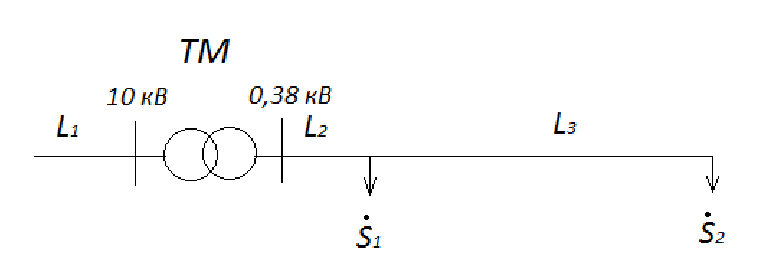 Дано: ; ; ; ; ; провод СИП2-3х50; провод СИП2-3х50+1х70; провод СИП2-3х50+70В начальной точке линии L1 напряжением 10 кВ значение отклонения напряжения δU100 = -7%; δU25 = -2,5 %